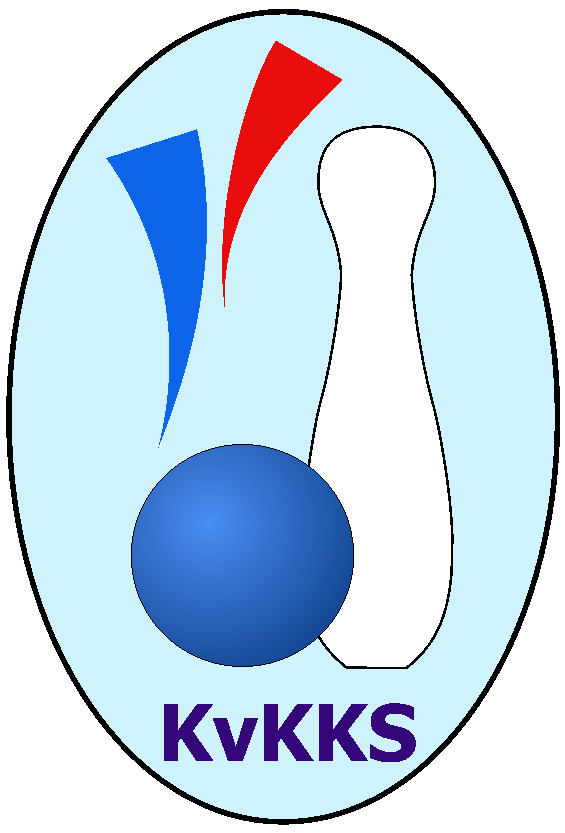 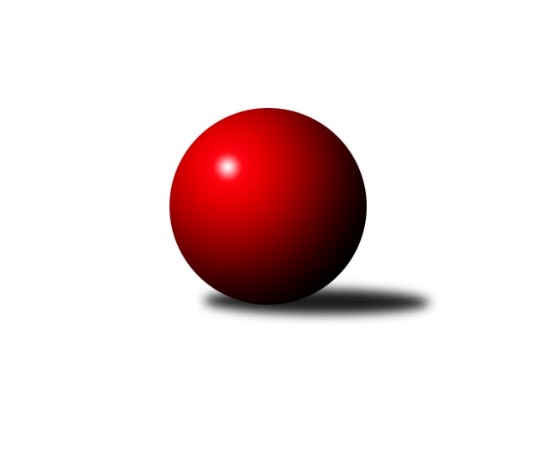 Č.21Ročník 2018/2019	23.3.2019Nejlepšího výkonu v tomto kole: 2777 dosáhlo družstvo: Loko Cheb A Západočeská divize 2018/2019Výsledky 21. kolaSouhrnný přehled výsledků:Sokol Útvina	- SKK K.Vary	6:10	2386:2393		23.3.Kuž.Holýšov	- Baník Stříbro	14:2	2739:2572		23.3.TJ Havlovice 	- TJ Lomnice B	14:2	2572:2409		23.3.Loko Cheb A 	- TJ Dobřany	16:0	2777:2586		23.3.TJ Jáchymov	- Loko Cheb B 	12:4	2636:2529		23.3.TJ Slavoj Plzeň	- Kuželky Ji.Hazlov B	8:8	2716:2703		23.3.Tabulka družstev:	1.	Loko Cheb A	21	15	0	6	216 : 120 	 	 2604	30	2.	Kuželky Ji.Hazlov B	21	11	2	8	169 : 167 	 	 2562	24	3.	TJ Slavoj Plzeň	21	9	5	7	183 : 153 	 	 2600	23	4.	SKK K.Vary	21	11	1	9	171 : 165 	 	 2575	23	5.	TJ Dobřany	21	10	3	8	164 : 172 	 	 2588	23	6.	Loko Cheb B	21	11	0	10	187 : 149 	 	 2573	22	7.	TJ Jáchymov	21	9	3	9	169 : 167 	 	 2567	21	8.	TJ Havlovice	21	9	2	10	168 : 168 	 	 2563	20	9.	Baník Stříbro	21	9	1	11	145 : 191 	 	 2533	19	10.	Sokol Útvina	21	9	0	12	151 : 185 	 	 2553	18	11.	Kuž.Holýšov	21	8	1	12	161 : 175 	 	 2559	17	12.	TJ Lomnice B	21	6	0	15	132 : 204 	 	 2560	12Podrobné výsledky kola:	 Sokol Útvina	2386	6:10	2393	SKK K.Vary	Zdeněk Kříž st.	 	 202 	 221 		423 	 2:0 	 386 	 	195 	 191		Pavel Boháč	Václav Kříž ml.	 	 200 	 184 		384 	 2:0 	 380 	 	184 	 196		Jiří Hojsák	Jaroslav Dobiáš *1	 	 175 	 182 		357 	 0:2 	 405 	 	214 	 191		Petr Čolák	Stanislav Veselý	 	 202 	 198 		400 	 0:2 	 402 	 	203 	 199		Lubomír Martínek	Vlastimil Hlavatý	 	 197 	 198 		395 	 0:2 	 398 	 	222 	 176		Jan Vank	Jan Kříž	 	 217 	 210 		427 	 2:0 	 422 	 	225 	 197		Josef Ženíšekrozhodčí: Jaroslav Patkaň střídání: *1 od 54. hodu Jaroslav PatkaňNejlepší výkon utkání: 427 - Jan Kříž	 Kuž.Holýšov	2739	14:2	2572	Baník Stříbro	Jan Myslík	 	 222 	 241 		463 	 2:0 	 433 	 	229 	 204		Jan Čech	Michael Martínek	 	 230 	 226 		456 	 0:2 	 463 	 	231 	 232		Vladimír Šraga	Stanislav Šlajer	 	 201 	 236 		437 	 2:0 	 427 	 	216 	 211		Pavel Treppesch	Jan Laksar	 	 253 	 239 		492 	 2:0 	 394 	 	190 	 204		Jan Vacikar	Jaroslav Hablovec	 	 215 	 214 		429 	 2:0 	 411 	 	189 	 222		Václav Loukotka	Milan Laksar	 	 231 	 231 		462 	 2:0 	 444 	 	217 	 227		Bernard Vraniakrozhodčí: Stanislav Šlajer Nejlepší výkon utkání: 492 - Jan Laksar	 TJ Havlovice 	2572	14:2	2409	TJ Lomnice B	Pavel Pivoňka	 	 193 	 244 		437 	 2:0 	 425 	 	221 	 204		Zuzana Kožíšková	Andrea Palacká	 	 223 	 237 		460 	 2:0 	 389 	 	213 	 176		Růžena Kovačíková	Vladimír Rygl	 	 223 	 223 		446 	 2:0 	 417 	 	196 	 221		Lubomír Hromada	František Zůna	 	 199 	 185 		384 	 2:0 	 371 	 	187 	 184		Rudolf Štěpanovský	Miloš Černohorský	 	 189 	 227 		416 	 0:2 	 417 	 	194 	 223		Miroslav Knespl	Jiří Kalista	 	 217 	 212 		429 	 2:0 	 390 	 	197 	 193		Iva Knesplová Koubkovározhodčí: Vladimír Rygl Nejlepší výkon utkání: 460 - Andrea Palacká	 Loko Cheb A 	2777	16:0	2586	TJ Dobřany	Josef Chrastil	 	 222 	 223 		445 	 2:0 	 442 	 	218 	 224		Vojtěch Kořan	Jan Kubík	 	 219 	 250 		469 	 2:0 	 458 	 	232 	 226		Josef Dvořák	Iveta Heřmanová	 	 238 	 231 		469 	 2:0 	 405 	 	203 	 202		Marek Smetana	Zdeněk Eichler	 	 206 	 238 		444 	 2:0 	 432 	 	202 	 230		Petr Kučera	Ladislav Lipták	 	 249 	 239 		488 	 2:0 	 403 	 	203 	 200		Michal Lohr	Jiří Nováček	 	 212 	 250 		462 	 2:0 	 446 	 	236 	 210		Pavel Slouprozhodčí: Ladislav Lipták Nejlepší výkon utkání: 488 - Ladislav Lipták	 TJ Jáchymov	2636	12:4	2529	Loko Cheb B 	Ivana Nová	 	 247 	 215 		462 	 2:0 	 441 	 	236 	 205		Pavel Schubert	Miroslav Vlček	 	 194 	 216 		410 	 2:0 	 391 	 	198 	 193		Lenka Pivoňková	Martin Kuchař	 	 228 	 221 		449 	 2:0 	 405 	 	205 	 200		Dagmar Rajlichová	Dana Blaslová	 	 225 	 209 		434 	 0:2 	 452 	 	210 	 242		Jiří Jaroš	Irena Živná	 	 227 	 227 		454 	 2:0 	 402 	 	203 	 199		Miroslav Pivoňka	Jiří Šrek	 	 217 	 210 		427 	 0:2 	 438 	 	198 	 240		Petr Rajlichrozhodčí: Miroslav Vlček Nejlepší výkon utkání: 462 - Ivana Nová	 TJ Slavoj Plzeň	2716	8:8	2703	Kuželky Ji.Hazlov B	Jakub Harmáček	 	 234 	 203 		437 	 0:2 	 444 	 	227 	 217		Petr Haken	Václav Hranáč	 	 239 	 231 		470 	 0:2 	 480 	 	253 	 227		Michael Wittwar	Josef Hořejší	 	 235 	 226 		461 	 2:0 	 418 	 	202 	 216		Kamil Bláha	Josef Kreutzer	 	 204 	 209 		413 	 0:2 	 449 	 	241 	 208		Andrea Špačková	Petr Harmáček	 	 235 	 233 		468 	 2:0 	 438 	 	235 	 203		Jana Komancová	Jiří Opatrný	 	 232 	 235 		467 	 0:2 	 474 	 	253 	 221		Pavel Repčíkrozhodčí: Petr Harmáček Nejlepší výkon utkání: 480 - Michael WittwarPořadí jednotlivců:	jméno hráče	družstvo	celkem	plné	dorážka	chyby	poměr kuž.	Maximum	1.	Ladislav Lipták 	Loko Cheb A 	460.91	303.0	157.9	1.1	10/10	(550)	2.	Petr Haken 	Kuželky Ji.Hazlov B	455.35	305.6	149.8	2.5	9/11	(493)	3.	Petr Rajlich 	Loko Cheb B 	453.26	306.8	146.5	2.1	11/11	(523)	4.	Miroslav Knespl 	TJ Lomnice B	445.05	298.3	146.8	2.7	11/11	(476)	5.	Petr Harmáček 	TJ Slavoj Plzeň	444.06	304.6	139.5	3.8	10/10	(500)	6.	Josef Ženíšek 	SKK K.Vary	443.69	301.4	142.3	4.2	11/11	(485)	7.	Jan Kříž 	Sokol Útvina	442.73	298.4	144.3	3.9	10/10	(498)	8.	Josef Dvořák 	TJ Dobřany	441.74	298.6	143.2	4.2	11/11	(499)	9.	Pavel Pivoňka 	TJ Havlovice 	439.58	301.7	137.9	4.6	10/10	(471)	10.	Daniel Šeterle 	Kuž.Holýšov	439.29	296.6	142.7	5.1	9/11	(485)	11.	Petr Kučera 	TJ Dobřany	438.75	298.7	140.1	4.2	10/11	(507)	12.	Zdeněk Hlavatý 	TJ Jáchymov	438.51	296.4	142.1	4.3	9/10	(488)	13.	Jiří Opatrný 	TJ Slavoj Plzeň	438.30	300.5	137.8	3.7	10/10	(515)	14.	Josef Hořejší 	TJ Slavoj Plzeň	438.04	295.0	143.0	3.9	9/10	(504)	15.	Miloš Černohorský 	TJ Havlovice 	436.49	300.7	135.8	6.4	9/10	(468)	16.	Josef Chrastil 	Loko Cheb A 	436.07	296.2	139.9	4.6	10/10	(488)	17.	Václav Kříž  ml.	Sokol Útvina	435.29	297.1	138.1	5.8	10/10	(478)	18.	Jan Čech 	Baník Stříbro	435.20	306.2	129.0	6.1	11/11	(469)	19.	Jiří Šrek 	TJ Jáchymov	434.44	293.1	141.4	4.0	10/10	(473)	20.	Andrea Palacká 	TJ Havlovice 	434.22	293.6	140.6	4.7	10/10	(460)	21.	Jakub Harmáček 	TJ Slavoj Plzeň	434.06	297.8	136.3	5.2	9/10	(478)	22.	Jan Vank 	SKK K.Vary	433.98	296.6	137.4	4.2	10/11	(466)	23.	Pavel Repčík 	Kuželky Ji.Hazlov B	433.70	300.2	133.5	7.1	11/11	(485)	24.	Jaroslav Hablovec 	Kuž.Holýšov	432.99	297.4	135.6	6.3	8/11	(498)	25.	Jiří Jaroš 	Loko Cheb B 	432.96	298.8	134.2	6.8	10/11	(465)	26.	Jan Kubík 	Loko Cheb A 	432.81	294.4	138.4	5.6	9/10	(476)	27.	Pavel Boháč 	SKK K.Vary	432.27	294.1	138.2	4.3	11/11	(466)	28.	Vojtěch Kořan 	TJ Dobřany	431.86	290.8	141.1	4.4	11/11	(471)	29.	Jan Myslík 	Kuž.Holýšov	431.86	295.1	136.8	4.6	10/11	(489)	30.	Bernard Vraniak 	Baník Stříbro	431.07	290.6	140.5	5.6	11/11	(478)	31.	Milan Laksar 	Kuž.Holýšov	431.02	291.9	139.1	4.7	11/11	(470)	32.	Michael Wittwar 	Kuželky Ji.Hazlov B	430.85	296.3	134.6	4.9	10/11	(480)	33.	František Douša 	Loko Cheb A 	430.82	285.0	145.9	3.9	7/10	(509)	34.	Jan Laksar 	Kuž.Holýšov	429.55	291.7	137.9	4.4	10/11	(492)	35.	Josef Kreutzer 	TJ Slavoj Plzeň	428.86	294.5	134.4	5.3	9/10	(487)	36.	Pavel Sloup 	TJ Dobřany	428.27	298.4	129.9	5.0	10/11	(466)	37.	Michal Lohr 	TJ Dobřany	427.85	294.0	133.8	6.1	11/11	(470)	38.	Dagmar Rajlichová 	Loko Cheb B 	427.55	289.8	137.7	5.5	11/11	(487)	39.	Martin Kuchař 	TJ Jáchymov	427.39	294.6	132.8	6.1	7/10	(455)	40.	Lenka Pivoňková 	Loko Cheb B 	427.08	296.2	130.8	6.1	11/11	(488)	41.	Dana Blaslová 	TJ Jáchymov	426.23	286.2	140.1	4.8	10/10	(457)	42.	Jan Vacikar 	Baník Stříbro	426.23	297.4	128.8	5.9	11/11	(493)	43.	Jana Komancová 	Kuželky Ji.Hazlov B	426.05	297.8	128.2	5.4	11/11	(479)	44.	Lubomír Martínek 	SKK K.Vary	425.62	290.7	134.9	5.5	11/11	(466)	45.	Zuzana Kožíšková 	TJ Lomnice B	424.74	291.1	133.6	6.2	11/11	(456)	46.	Václav Hranáč 	TJ Slavoj Plzeň	423.83	295.8	128.0	6.4	9/10	(494)	47.	Vlastimil Hlavatý 	Sokol Útvina	422.94	285.9	137.1	5.0	8/10	(449)	48.	František Zůna 	TJ Havlovice 	422.08	290.5	131.6	8.2	10/10	(479)	49.	Marek Smetana 	TJ Dobřany	421.92	285.5	136.5	4.1	11/11	(454)	50.	Zdeněk Eichler 	Loko Cheb A 	420.58	289.1	131.5	5.7	10/10	(466)	51.	Petr Čolák 	SKK K.Vary	420.03	291.1	128.9	5.0	9/11	(458)	52.	Lucie Vajdíková 	TJ Lomnice B	420.02	294.9	125.2	6.5	8/11	(447)	53.	Tibor Palacký 	TJ Havlovice 	419.66	291.9	127.8	5.7	10/10	(504)	54.	Vladimír Šraga 	Baník Stříbro	418.36	287.9	130.5	6.4	10/11	(463)	55.	Pavel Treppesch 	Baník Stříbro	417.94	292.8	125.1	7.7	11/11	(514)	56.	Stanislav Veselý 	Sokol Útvina	417.12	289.4	127.8	7.8	10/10	(443)	57.	Miroslav Vlček 	TJ Jáchymov	416.26	285.0	131.3	7.1	10/10	(471)	58.	Vladimír Rygl 	TJ Havlovice 	416.20	291.5	124.7	6.2	10/10	(476)	59.	Rudolf Štěpanovský 	TJ Lomnice B	416.07	283.3	132.7	7.4	9/11	(472)	60.	Ivana Nová 	TJ Jáchymov	415.54	290.5	125.0	6.2	9/10	(462)	61.	Miroslav Pivoňka 	Loko Cheb B 	414.00	288.3	125.7	6.1	10/11	(466)	62.	Kamil Bláha 	Kuželky Ji.Hazlov B	413.85	291.9	121.9	8.7	11/11	(470)	63.	Jaroslav Dobiáš 	Sokol Útvina	412.72	285.7	127.0	6.0	9/10	(440)	64.	Andrea Špačková 	Kuželky Ji.Hazlov B	411.17	286.3	124.9	7.8	11/11	(449)	65.	Jaroslav Harančík 	Baník Stříbro	410.95	286.6	124.4	7.0	8/11	(471)	66.	Stanislav Šlajer 	Kuž.Holýšov	402.08	282.6	119.5	9.9	9/11	(449)		Jiří Šlajer 	Kuž.Holýšov	470.00	303.7	166.3	2.7	1/11	(491)		Jiří Nováček 	Loko Cheb A 	464.17	310.9	153.3	3.9	2/10	(484)		Miroslav Budil 	Loko Cheb B 	455.67	311.3	144.3	5.7	1/11	(475)		Luboš Špís 	TJ Dobřany	452.00	312.0	140.0	6.0	1/11	(452)		Iveta Heřmanová 	Loko Cheb A 	451.60	307.0	144.6	3.2	5/10	(520)		Petra Vařechová 	TJ Havlovice 	451.33	319.3	132.0	7.7	1/10	(464)		Irena Živná 	TJ Jáchymov	447.50	300.4	147.1	3.8	6/10	(501)		Dominik Král 	Baník Stříbro	447.00	305.0	142.0	6.5	1/11	(458)		Otto Sloup 	TJ Dobřany	447.00	307.0	140.0	4.0	1/11	(447)		Jan Pešek 	TJ Slavoj Plzeň	446.00	296.0	150.0	5.0	1/10	(446)		Michael Martínek 	Kuž.Holýšov	444.11	304.6	139.6	3.9	3/11	(480)		Roman Drugda 	TJ Slavoj Plzeň	439.00	299.8	139.3	6.3	2/10	(451)		Lukáš Jírovec 	TJ Havlovice 	437.00	287.0	150.0	3.0	1/10	(437)		Jiří Kubínek 	Sokol Útvina	437.00	294.0	143.0	5.0	1/10	(437)		Lukáš Kožíšek 	TJ Lomnice B	437.00	303.5	133.5	6.3	5/11	(466)		Martin Krištof 	TJ Dobřany	435.50	296.0	139.5	2.5	2/11	(480)		Tereza Štursová 	TJ Lomnice B	435.30	296.5	138.8	3.8	6/11	(488)		Jiří Mitáček  ml.	SKK K.Vary	434.86	301.3	133.5	4.8	7/11	(491)		Josef Vdovec 	Kuž.Holýšov	433.00	309.0	124.0	4.0	1/11	(433)		Jan Ebelender 	TJ Dobřany	431.50	297.5	134.0	6.0	1/11	(436)		Vítězslav Vodehnal 	SKK K.Vary	431.00	308.0	123.0	9.0	1/11	(431)		Jiří Kalista 	TJ Havlovice 	429.00	282.0	147.0	1.0	1/10	(429)		Pavel Benčík 	Kuželky Ji.Hazlov B	427.83	284.0	143.8	6.3	3/11	(487)		Zdeněk Kříž  st.	Sokol Útvina	427.70	291.5	136.2	6.2	1/10	(448)		Rudolf Schimmer 	TJ Lomnice B	426.25	291.8	134.5	6.0	4/11	(436)		Václav Toupal 	TJ Havlovice 	426.00	312.0	114.0	7.0	1/10	(426)		Jakub Janouch 	Kuž.Holýšov	425.67	290.7	135.0	7.0	3/11	(467)		Václav Vlček 	Sokol Útvina	425.42	293.4	132.0	5.9	4/10	(450)		Václav Mondek 	TJ Jáchymov	423.67	284.7	139.0	2.0	1/10	(443)		Pavel Přerost 	TJ Lomnice B	423.50	290.5	133.0	5.5	2/11	(453)		Jan Horák 	Sokol Útvina	423.44	291.4	132.0	4.9	3/10	(444)		Pavel Basl 	Baník Stříbro	423.00	289.0	134.0	5.0	1/11	(423)		Pavel Schubert 	Loko Cheb A 	422.50	297.4	125.1	5.6	5/10	(447)		Věra Martincová 	TJ Lomnice B	421.37	288.7	132.7	6.7	7/11	(464)		František Bürger 	TJ Slavoj Plzeň	420.67	298.3	122.3	8.3	3/10	(450)		Petr Bohmann 	Kuželky Ji.Hazlov B	419.00	292.7	126.3	7.0	3/11	(432)		Hana Berkovcová 	Loko Cheb B 	417.52	283.0	134.5	4.8	7/11	(477)		Jiří Hojsák 	SKK K.Vary	417.10	284.0	133.1	4.9	6/11	(464)		Miroslav Martínek 	Kuž.Holýšov	417.00	299.0	118.0	10.0	2/11	(422)		Jaroslav Patkaň 	Sokol Útvina	416.20	294.8	121.4	8.0	5/10	(464)		Lubomír Hromada 	TJ Lomnice B	416.00	291.3	124.7	9.7	3/11	(421)		Bohumil Vyleťal 	Loko Cheb A 	415.20	297.2	118.0	8.0	5/10	(435)		Jiří Rádl 	TJ Havlovice 	413.00	297.0	116.0	7.0	1/10	(413)		Václav Kříž  st.	Sokol Útvina	413.00	306.0	107.0	6.0	1/10	(413)		Pavel Feksa 	Loko Cheb A 	412.00	296.0	116.0	11.0	1/10	(412)		Vít Červenka 	Sokol Útvina	411.80	280.5	131.3	5.1	3/10	(428)		Václav Loukotka 	Baník Stříbro	411.23	295.1	116.2	6.2	6/11	(489)		Bohumil Jirka 	Kuž.Holýšov	411.00	287.0	124.0	11.0	1/11	(411)		Tomáš Lukeš 	Kuž.Holýšov	409.50	289.0	120.5	4.5	2/11	(414)		Ladislav Martínek 	TJ Jáchymov	400.00	297.0	103.0	14.0	1/10	(400)		Vladimír Lukeš 	TJ Jáchymov	398.00	286.0	112.0	9.0	1/10	(398)		Petr Ziegler 	TJ Havlovice 	396.00	264.0	132.0	3.0	1/10	(396)		Jiří Baloun 	TJ Dobřany	396.00	272.0	124.0	12.0	1/11	(396)		Václav Čechura 	SKK K.Vary	396.00	282.0	114.0	7.0	1/11	(396)		Tatiana Maščenko 	Kuž.Holýšov	395.00	273.5	121.5	6.5	2/11	(408)		Marek Eisman 	TJ Dobřany	394.00	269.0	125.0	7.0	1/11	(394)		Eva Nováčková 	Loko Cheb A 	394.00	275.5	118.5	9.5	2/10	(411)		Zdeněk Chvátal 	TJ Lomnice B	394.00	287.0	107.0	9.0	1/11	(394)		Kamila Marčíková 	TJ Slavoj Plzeň	393.00	286.0	107.0	11.0	1/10	(393)		Iva Knesplová Koubková 	TJ Lomnice B	390.00	264.0	126.0	7.0	1/11	(390)		Růžena Kovačíková 	TJ Lomnice B	389.00	285.0	104.0	12.0	1/11	(389)Sportovně technické informace:Starty náhradníků:registrační číslo	jméno a příjmení 	datum startu 	družstvo	číslo startu25599	Iva Knesplová Koubková	23.03.2019	TJ Lomnice B	4x16459	Ľubomír Hromada	23.03.2019	TJ Lomnice B	2x16410	Pavel Schubert	23.03.2019	Loko Cheb B 	5x3820	Jiří Kalista	23.03.2019	TJ Havlovice 	1x12782	Růžena Kovačíková	23.03.2019	TJ Lomnice B	1x22420	Michael Martínek	23.03.2019	Kuž.Holýšov	2x3620	Jaroslav Patkaň	23.03.2019	Sokol Útvina	3x24424	Václav Loukotka	23.03.2019	Baník Stříbro	5x21889	Martin Kuchař	23.03.2019	TJ Jáchymov	2x
Hráči dopsaní na soupisku:registrační číslo	jméno a příjmení 	datum startu 	družstvo	Program dalšího kola:22. kolo30.3.2019	so	9:00	Loko Cheb B  - Kuž.Holýšov	30.3.2019	so	9:00	TJ Dobřany - TJ Jáchymov	30.3.2019	so	9:00	TJ Lomnice B - Sokol Útvina	30.3.2019	so	12:30	Baník Stříbro - TJ Slavoj Plzeň	30.3.2019	so	13:30	Kuželky Ji.Hazlov B - TJ Havlovice 	30.3.2019	so	14:00	SKK K.Vary - Loko Cheb A 	Nejlepší šestka kola - absolutněNejlepší šestka kola - absolutněNejlepší šestka kola - absolutněNejlepší šestka kola - absolutněNejlepší šestka kola - dle průměru kuželenNejlepší šestka kola - dle průměru kuželenNejlepší šestka kola - dle průměru kuželenNejlepší šestka kola - dle průměru kuželenNejlepší šestka kola - dle průměru kuželenPočetJménoNázev týmuVýkonPočetJménoNázev týmuPrůměr (%)Výkon2xJan LaksarKK Holýšov4921xJan LaksarKK Holýšov110.8249212xLadislav LiptákLoko Cheb A48814xLadislav LiptákLoko Cheb A108.934882xMichael WittwarKuž.Ji.Hazlov B4802xIvana NováTJ Jáchymov108.74623xPavel RepčíkKuž.Ji.Hazlov B4741xAndrea PalackáHavlovice A107.234605xVáclav HranáčSlavoj Plzeň4702xIrena ŽivnáTJ Jáchymov106.824549xIveta HeřmanováLoko Cheb A4691xMichael WittwarKuž.Ji.Hazlov B106.44480